Ashley Primary School Home Learning Schedule – Week 3Full details are in GCClass: JCStaff email contact/s: jcoult@ashley.s-tyneside.sch.ukStaff email contact/s: jcoult@ashley.s-tyneside.sch.ukDate WC: 18.1.21Theme: WonderTheme: WonderSession 1 (20-30mins)Session 2(1 hour)Session 3(20-30 mins)Session 4(1 hour)Session 5(20-30 mins)Session 6(1 hour)Monday Reading- Log into myon and read your chosen book.Quiz when finished. Maths- Y5 Video Order and compare decimalsWatch video and complete task sheetThis week’s spelling work is on prefixes impatient, irregular, discovered, misplaced, unnecessary, irrelevant, impolite, preview, autobiography, transplantFind as many words as you can with the prefixes: re, trans, super, pre, auto or inter.Complete the table Literacy-SPAGSubjunctive Form Watch the video on you tube and complete the task sheetAfternoon reading of WonderRead The CallCarvelWhy I changed my mind Four Things Ex Friends Snow Fortune Favours the BoldPrivate SchoolIn Science Partners  Topic- Read through the information about TV and movies through the decadesAnalyse a Movie Poster from the 1940s onwardsTuesday Reading- Log into myon and read your chosen book.Quiz when finished.Maths- Fractions to Decimals 1 Y6Watch Video and complete task sheetSpellings Complete the prefix word grid –Think of words with the given prefixContinue to learn the spellings Literacy Read Detention Seasons greetingsLetters, emails, Facebook, texts Back from Winter BreakThe War Switching tablesTask- Write an explanation to Mr Tushman  from Jack Will to fully explain what has happened and the reasons why  Arithmetic- Assigned tasks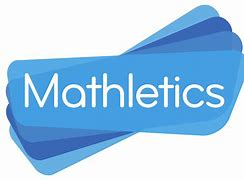 Topic- Recap yesterday’s movie work and create a poster for your favourite movie-old or new Use 2do to create your poster if you like Read:Why I didn’t sit with August First Day of schoolSides August’s HouseThe BoyfriendWednesdayReading- Log into myon and read your chosen book.Quiz when finished.Maths Fractions to Decimals 2 Y6Watch Video and complete task sheetContinue to learn your spellings Complete the activity sheets based on different prefixes.Literacy- Read Olivia’s brotherValentines dayOur townLadybug The bus stopRehearsal BirdThe universeTask- Write a diary from Justin’s Point of view explaining events in these chapters PHSEOnline identities  Provide advice to the problems about online identitiesComputing- Purple Mash 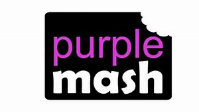 Complete the 2do on in app purchaseREAD:North poleThe Auggie dollLobotHearing brightlyVias secretMy caveGoodbyeDaisy’s toysHeaven UnderstudyThursdayReading- Log into myon and read your chosen book.Quiz when finished.MathsUnderstanding Percentages Y5Watch Video and complete task sheetSpelling practise-Continue to learn Mondays spelling sheet using an activity  from the spelling menu  Literacy-READ:The ending Camp liesSchoolWhat I missed mostExtraordinary but no one there to seethe performanceAfter the show Imagine you are writing the next chapter. What could happen between Via and Miranda? Include dialogue Arithmetic- Times tables Rock Stars Tables practise 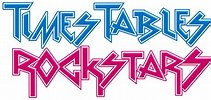 Art-Fashion Designers  Explore famous shoe designers by reading the PDFChildren design their own piece of footwear FridayReading- Log into myon and read your chosen book.Quiz when finished.Maths Percentages as Fractions and decimals  Y5Watch Video and complete task sheetSpellingAsk an adult to test you on your spellings  words-Let me know how you get onLiteracy-Read The fifth grade nature retreat Known for PackingDay breakDay 1Write a letter back home to Mum about the first day of the retreat Arithmetic- Assigned tasks French-Ordering snacks. See the lesson prepared by Mrs Smith ReadBe kind to natureThe woods are Alive AlienVoices in the dark The emperor’s guard Sleep 